MARY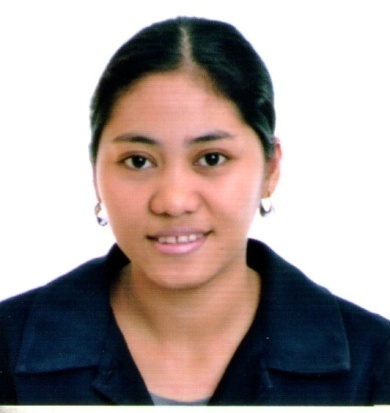 MARY.328456@2freemail.com  Position Applying For:Accounting Staff/Office ClerkObjective“Be associated with a progressive organization that gives me challenges and opportunities to enhance my knowledge and skills in accounting in order to achieve desired results and add value to the organization.”Career ProfileDisclose relevant and reliable information to management on a timely basis.Being keen and observantRecords, documents and information presented must always be supported.Strong analytical skills, capable of assessing the materiality of information for the welfare of the organization.Personal InformationAge                      :      26                                              Nationality        :    FilipinoBirthday	     : 	September 22,1990                    Gender             :    Female Civil Status          :	Single		                         Address              :    Abu Dhabi, UAESkill                      :      Skilled in Accounting, Computer Literate (MS Word, Excel, PowerPoint)Educational AchievementCollege/University	                         :          Bachelor of Science in Business Administration 				                        Major in Management Accounting			                                    University of San Agustin, Iloilo City, Philippines							(2007 to 2011)High School/Secondary Education	  :          Igbaras National High School						 Igbaras , Iloilo, Philippines							(2003 to 2007)Elementary Primary Education	   :         Igbaras Central Elementary School						 Igbaras, Iloilo, Philippines							(1997 to 2003)Work ExperiencesAl Safeer Group of CompaniesSales RepresentativeOctober 25, 2015 to Dec. 10, 2016            P.O. Box 22320Industrial Area No.1 Sharjah, UAEDuties and ResponsibilitiesSection in charge of kids garmentsAttending and assisting of customersInventory of itemsMaking requirements of itemsChecking and controlling of stocksIMPERIAL APPLIANCE CORPORATIONOffice ClerkOctober 9, 2014 to October 20, 2015Iloilo City, PhilippinesDuties and ResponsibilitiesReckoning of cash remittances of collectors per cash receiptsPreparing of deposit slip for bank depositEncoding of cash receipts in SAP Accounting SystemMonitoring of daily collection per collectorPreparing of monthly collection report (basis for incentive of collectors)Assistant/secretary of Credit and Collection Dept. ManagerPreparing of fieldwork result of Dept. ManagerPreparing of result of repossession and collection caravan Encoding of repossessed unit in SAP Accounting System to update customer’s accountIssuing of repo redemption receipt for items redeemed from repossessedIssuing provisional receipt for customers payment of postdated checks Preparing of demand letter for customers with delayed accountsMonitoring of monthly branch performance (percentage of sales and collection)Filing of contract of new customers account and pull-outing of closed accountsChecking and printing of customer’s record for reference of Credit Analyst for approval of customer’s appliance loanIssuing certificate of ownership to customers with closed accountsPreparing of monthly repossession incentive of collectors Handle phone callsPRINCEWORLD REALTY CORPORATIONAccounting StaffAugust 2011 to August 2013Iloilo City, PhilippinesDuties and ResponsibilitiesPrepare vouchers in Peachtree Accounting SystemMonitoring of disbursement journalMonitoring of cash receipts journalFiling of vouchers and cash receiptsMaking of necessary adjusting journal entriesPreparing of monthly income statement and balance sheetReleasing of check payments to suppliersHelping in releasing of wages of construction laborersHelping in monthly inventory of all materials needed for construction (aggregate sand, cement, steel bars and etc.)Reconcile payable of certain supplier per supplier statement and per company file.Monitoring of cash advances (Documentation, Planning and Engineering Dept.)Ensure that petty cash per ledger are supported for replenishmentReconcile Intercompany Transactions with AffiliateHandle phone callsReferences	Will be given upon request